.Intro : 32 counts - Sequence of dance : B A A A(16) B / A A A A A A A(16)PART A – 32 countsSec . A1:  CROSS, POINT(R&L), JAZZ BOXSec. A2:   SIDE, RECOVER, CROSS SHUFFLE, SIDE, BEHIND, 1/4 TURN L FORWARD, BRUSHSec . A3:  TOE STRUT AND HIP BUMP(R&L), FORWARD, RECOVER, COASTERSec. A4:   FORWARD, RECOVER, 1/2 TURN L FORWARD SHUFFLE, SWAYPART B – 32 countsSec . B1  SIDE MAMBO(R&L), MAMBO(FORWARD&BACK)Sec. B2:  WALK FORWARD( R, L, R ), TOUCH, WALK BACK( L, R, L ), TOUCHSec . B3:  SIDE, TOUCH(R&L), ROLLING VINE, TOUCHSec . B4:  SIDE, TOUCH(L&R), ROLLING VINE, TOUCHStart againEnding : During wall 12, after 16 counts. Pivot 1/2 turn L to face the front(facing 12:00 )結束:第十二面牆,跳16拍後,左轉 1/2 面向前(面向12: 00)Have Fun & Happy Dancing!Contact : Amy Yang: yang43999@gmail.comI Can Lose My Heart Tonight (今夜我要愛上你) (zh)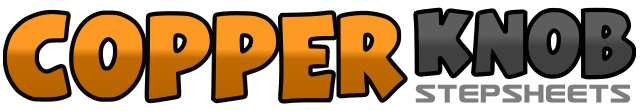 .......拍数:64墙数:4级数:Phrased Improver.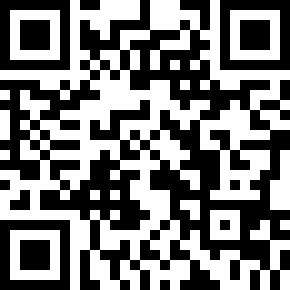 编舞者:Amy Yang (TW) - 2017年06月Amy Yang (TW) - 2017年06月Amy Yang (TW) - 2017年06月Amy Yang (TW) - 2017年06月Amy Yang (TW) - 2017年06月.音乐:I Can Lose My Heart Tonight by (Discoteka 80 Moscow) C.C. Catch  I Can Lose My Heart Tonight by (Discoteka 80 Moscow) C.C. Catch  I Can Lose My Heart Tonight by (Discoteka 80 Moscow) C.C. Catch  I Can Lose My Heart Tonight by (Discoteka 80 Moscow) C.C. Catch  I Can Lose My Heart Tonight by (Discoteka 80 Moscow) C.C. Catch  ........1 – 4Cross RF over LF, Point LF to L, Cross LF over RF, Point RF to R5 – 8Cross RF over LF, Step LF back, Step RF to R, Cross LF over RF1 - 4右足交叉左足前,左足左側點,左足交叉右足前,右足右側點5 - 8右足交叉左足前,左足後踏,右足右踏,左足交叉右足前1-2,3&4Step RF to R, Recover onto LF, Cross RF over LF, Step LF to L, Cross RF over LF5 – 8Step LF to L, Cross RF behind LF, 1/4 turn L step LF forward, Brush RF forward(09:00)1-2,3&4右足右踏,重心回左足,右足交叉左足前,左足左踏,右足交叉左足前5 – 8左足左踏,右足交叉左足後,左轉 1/4左足前踏,右足前刷(09:00)1 - 4Touch RF toe forward with hip bump, Step RF heel down, Touch LF toe forward with hip bump, Step LF heel down5-6,7&8Step RF forward, Recover onto LF, Step RF back, Step LF beside RF, Step RF forward1 - 4右足尖前點及推臀,右足腳跟踏下,左足尖前點及推臀,左足腳跟踏下5-6,7&8右足前踏,重心回左足,右足後踏,左足併於右足旁,右足前踏1-2,3&4Step LF forward, Recover onto RF, 1/2 turn L step LF forward, Lock RF behind LF, Step LF forward(03:00)5 - 8Step RF to R then sway hip R、L、R、L1-2,3&4左足前踏,重心回右足,左轉 1/2 左足前踏,右足鎖步於左足後,左足前踏(03:00)5 – 8右足右踏然後擺臀右、左、右、左1&2,3&4Step RF to R, Recover onto LF, Step RF beside LF, Step LF to L, Recover onto RF, Step LF beside RF5&6,7&8Step RF forward, Recover onto LF, Step RF back, Step LF back, Recover onto RF, Step LF forward1&2,3&4右足右踏,重心回左足,右足併於左足旁,左足左踏,重心回右足,左足併於右足旁5&6,7&8右足前踏,重心回左足,右足後踏,左足後踏,重心回右足,左足前踏1 - 4Walk forward R, L, R, Touch LF forward5 - 8Walk back L, R, L, Touch RF back1 - 4前進走步右足、左足、右足,左足前點5 - 8後退走步左足、右足、左足,右足後點1 - 4Step RF to R, Touch LF behind RF, Step LF to L, Touch RF behind LF5 - 81/4 turn R stepping forward on RF, 1/2 turn R stepping back on LF, 1/4 turn R  stepping RF to R, Touch LF to L(12:00)1 – 4右足右踏,左足點收於右足後,左足左踏,右足點收於左足後5 - 8右轉 1/4右足前踏,右轉 1/2 左足後踏,右轉1/4 右足右踏,左足點於左側    (12:00)1 - 4Step LF to L, Touch RF behind LF, Step RF to R, Touch LF behind RF5 - 81/4 turn L stepping forward on LF, 1/2 turn L stepping back on RF, 1/4 turn L stepping LF to L, Touch RF to R(12:00)1 – 4左足左踏,右足點收於左足後,右足右踏,左足點收於右足後5 - 8左轉 1/4左足前踏,左轉 1/2右足後踏,左轉1/4左足左踏,右足點於右側  (12:00)